                       РАСПОРЕД ЧАСОВА ЗА  ПРВИ РАЗРЕД СИРАКОВО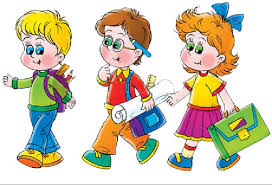                             РАСПОРЕД ЧАСОВА ЗА ЧЕТВРТИ РАЗРЕД СИРАКОВО                                             Наташа Николић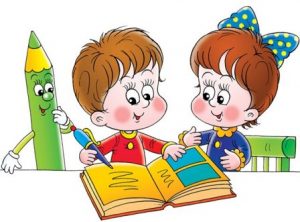 ПОНЕДЕЉАКУТОРАКСРЕДАЧЕТВРТАКПЕТАК1.СРПСКИ ЈЕЗИКМАТЕМАТИКАСВЕТ ОКО НАСМАТЕМАТИКАСРПСКИ ЈЕЗИК2.МАТЕМАТИКАСРПСКИ ЈЕЗИКСРПСКИ ЈЕЗИКСРПСКИ ЈЕЗИКМАТЕМАТИКА3.СВЕТ ОКО НАСФИЗИЧКО И ЗДРАВСТВЕНО ВАСПИТАЊЕМАТЕМАТИКАЕНГЛЕСКИ ЈЕЗИКМУЗИЧКА КУЛТУРА4.ФИЗИЧКО  И ЗДРАВСТВЕНОВАСПИТАЊЕВЕРСКА НАСТАВАЛИКОВНА КУЛТУРАЕНГЛЕСКИ ЈЕЗИКФИЗИЧКО И ЗДРАВСТВЕНОВАСПИТАЊЕ5.ЧОСДОПУНСКА НАСТАВАПРОЈЕКТНА НАСТАВАВАННАСТАВНЕ АКТИВНОСТИПОНЕДЕЉАКУТОРАКСРЕДАЧЕТВРТАКПЕТАК1.МАТЕМАТИКАСРПСКИ ЈЕЗИКПРИРОДА И ДРУШТВОСРПСКИ ЈЕЗИКМАТЕМАТИКА2.СРПСКИ ЈЕЗИКМАТЕМАТИКАМАТЕМАТИКАМАТЕМАТИКАСРПСКИ ЈЕЗИК3.ПРИРОДА И ДРУШТВОФИЗИЧКОВАСПИТАЊЕСРПСКИ ЈЕЗИКЕНГЛЕСКИ ЈЕЗИКМУЗИЧКА КУЛТУРА4.ФИЗИЧКО ВАСПИТАЊЕВЕРСКА НАСТАВАЛИКОВНА КУЛТУРАЕНГЛЕСКИ ЈЕЗУКФИЗИЧКО ВАСПИТАЊЕ5.ЧОСДОПУНСКА НАСТАВАЛИКОВНА КУЛТУРАСЛОБОДНЕ АКТИВНОСТИОД ИГРАЧКЕ ДО РАЧУНАРА6.ДОДАТНА НАСТАВА